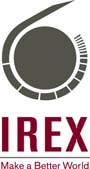 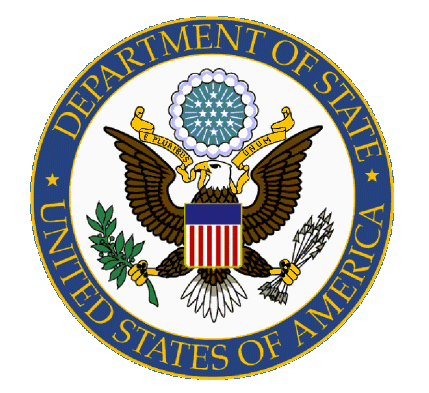 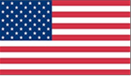 TeachingExcellence andAchievementProgram(TEA)A program oftheBureau ofEducationalandCulturalAffairs(ECA), U.S. Department ofState,implementedbyIREX and administered by USIEFApplication for InternationalTeachersTheU.S.DepartmentofStateandIREXannounceanopencompetitionforaprogramthatwillbringoutstandingsecondary-levelschoolteacherstotheU.S.foraprofessionaldevelopmentopportunity. TEAseeksto:Enhanceteachers’expertiseintheirteachingdisciplineandequipthemwithadeeperunderstandingofbestpracticesinteachingmethods,lessonplanning,andinstructionaltechnologyCreateamongeducatorsamorenuancedunderstandingoftheU.S.DevelopproductiveandlastingrelationshipsandmutualunderstandingbetweenU.S.andinternationalteachersandtheirstudents.Contributetoimprovingteachinginparticipatingcountriesbypreparingparticipantstoserveasteacherleaderswho,uponreturninghome,willapplyandsharetheirexperienceandskillswiththeirpeersandstudents.ELIGIBLETEACHING DISCIPLINESFORTEAARE:EnglishorEnglishasaForeignLanguage,SocialStudies(SocialStudies,Civics,History, Geography,Economics)MathematicsScienceSpecialEducationteachersinthedisciplineslistedabovePleasereturncompletedapplicationsto:United States-India Educational Foundation (USIEF) Hyderabad Regional OfficeAmerican Consulate Building, Paigah Palace,1-8-323, Chiran Fort Lane, Begumpet, Secunderabad 500 003Phone: 0 - 83416 96570, 95736 00290, E-mail:<usiefhyderabad@usief.org.in>, Websitewww.usief.org.inContact PersOn: Ms. Piya bahadur, Regional officerDEADLINE:April 1, 2015TeachingExcellenceandAchievement Program (TEA)ApplicationforInternationalTeachersPROGRAMOVERVIEWTheTeachingExcellenceandAchievementProgram(TEA)willprovideinternationalteacherswithuniqueopportunitiestodevelopexpertiseintheirsubjectareas,enhancetheirteachingskills,andincreasetheirknowledgeoftheUnitedStates.TheTeachingExcellenceandAchievementProgram(TEA)willprovideapproximately160secondaryschoolteachersfromEastAsiaandthePacific, EuropeandEurasia,theNearEast,SouthandCentralAsia,Sub-SaharanAfrica,andtheWesternHemispherewithuniqueopportunitiestodevelopexpertiseintheirsubjectareas,enhancetheirteachingskillsandincreasetheirknowledgeabouttheUnitedStates.TEAconsistsofasix-weeknon-degree,non-creditacademicprogramataU.S.University.TheinternationalparticipantswilltraveltotheUnitedStatesintwocohortsofapproximately80teacherseachinspringorfall2016.TEAprovidesacademicseminarsfocusingonteachingmethodologies,curriculumdevelopment,lessonplanning,teachingstrategies,andinstructionaltechnologytraining.IntensiveEnglishlanguageinstructionwillbeofferedtoteacherswhoneedadditionalpractice.TheprogramwillalsoincludeafieldexperienceataU.S.secondary schoolwhereparticipantsworkclosely withU.S.teachersandteachandpresenttoU.S.students.Culturalenrichment,mentoring,andsupportwillbeprovidedtoparticipantsthroughouttheprogram.Afterreturninghome,teacherswillbeeligibletoparticipateinasmallgrantsprogramtorequestfundsforessentialteachingmaterials,follow-ontrainingforotherteachers,collaborativeprojectsbetweentheirhomeschoolsandU.S.schools,andotheractivitiesthatbuildontheexchangeexperience.ABOUT THE BUREAU OFEDUCATIONALANDCULTURAL AFFAIRS,U.S.DEPARTMENT OFSTATETheBureauofEducationalandCulturalAffairs(ECA)oftheU.S.DepartmentofStatefostersmutualunderstandingbetweenthepeopleoftheUnitedStatesandthepeopleofothercountriesaroundtheworld.ECAstrivestoachievethisgoalthroughawiderangeofinternationalexchangesasauthorizedbytheMutualEducationalandCulturalExchangeActof1961,asamended.ECAworksinclosecooperationwithU.S.Embassiesoverseastopromotepersonal,professional,andinstitutionaltiesbetweenprivatecitizensandorganizationsintheUnitedStatesandabroad.ABOUTIREXIREXisaninternationalnonprofitorganizationprovidingthoughtleadershipandinnovativeprogramstopromotepositivelastingchange globally.We enablelocalindividualsandinstitutions tobuildkeyelementsof a vibrantsociety:qualityeducation,independentmedia,andstrongcommunities.Tostrengthenthesesectors,ourprogramactivitiesalsoincludeconflictresolution,technologyfordevelopment,gender,andyouth.Foundedin1968,IREXhasanannualportfolioofover$70millionandastaffofover400professionalsworldwide.IREXemploysfield-testedmethodsandinnovativeusesoftechnologiestodeveloppracticalandlocally-drivensolutionswithourpartnersinmorethan100countries.United States – India Educational Foundation (USIEF)The United States – India Educational Foundation (USIEF) was established in 1950 to promote mutual understanding between the citizens of India and of the U.S. through educational exchange of outstanding scholars, professionals and students. USIEF fosters research, lecture and study primarily through fellowships for Indian and U.S. citizens; educational advising for Indians interested in study opportunities in the U.S.; and dialogue among its alumni and their communities.ELIGIBILITY REQUIREMENTSApplicantsmust:Befull-time school teachers (6th to 12th grades)inaschoolthatservesaprimarilylocal(notexpatriate)population;HavefiveormoreyearsofclassroomexperienceinTEAteachingdisciplines:English,EFL,SocialStudies,Mathematics,Science,orspecialeducation;Be citizens of and residents in India;Live and teach in the states ofAndhra Pradesh, Odisha and Telangana;Have earned a Bachelor’s degree with a teacher training degree;Be present in India at the time of submitting the application and for the interview;Obtainaminimumscoreof450onpaperbasedTOEFLorequivalentEnglishlanguageexamination*;Demonstrateacommitmenttocontinueteachingaftercompletionoftheprogram;andHavesubmittedacompleteapplication.*A limited number ofparticipantswithTOEFLscoresbetween425and450,orequivalent,willbeacceptedfortheprogramintoaspecialcohortwithadditionalEnglishlanguagetrainingincludedintheprofessionaldevelopmentprogram.TOEFL scores are not required at the time of application. If you are short-listed for interview, USIEF will administer the TOEFL or an equivalent of English proficiency test.The Teaching Excellence and Achievement Program promotes diversity in the classroom and in learning. The TEA Program supports inclusion and strongly encourages teachers with disabilities to apply. FormerparticipantsofTEA,theInternationalLeadersinEducation(ILEP)program,PartnersinEducation(PiE),Fulbright Distinguished Awards in Teaching ProgramortheFulbrightTeacherExchangeProgramarenoteligibletoapply.Ifyouhaveparticipatedinother U.S. government-fundedprofessionaldevelopmentexchangeprograms,pleasetalktoUSIEF aboutyoureligibility.TEA isaprogram for practicingteachers. Ministry ofEducationofficials, full-timeprincipalsoreducationaladministrators,full-timeteachertrainers,universityfaculty,privateEnglishLanguagetutors,arenoteligible.StafforfamiliesofstaffataU.S.EmbassyorFulbrightCommissionarenoteligibletoapply.CurrentIREXemployeesandconsultantsandtheirimmediatefamilymembers(spouses,parents,children,andsiblings)arenoteligibletocompeteinanyIREX-implementedgrantprograms,eitherasindividualsorastheresponsiblepartyrepresentinganinstitutionalapplicant.IREXdoesnotdiscriminateagainstgrantapplicantsbecauseofrace,color,religion,sex,age,nationalorigin,disabilityoranyotherprotectedcharacteristicasestablishedby U.S.law.APPLICATIONSNOTMEETINGTHEABOVEELIGIBILITYREQUIREMENTSWILLNOTBEFORWARDEDTOTHESELECTIONCOMMITTEE.IREXreservestherighttoverifyalloftheinformationincludedintheapplication.Intheeventthatthereisadiscrepancy,orinformationisfoundtobefalse,theapplicationwillimmediatelybedeclaredinvalidandtheapplicantineligible.PROVISIONS OFTHE FELLOWSHIPJ-1visasupport;Apre-departureorientationheldinparticipant’shomecountry;Round-tripairfaretoandwithintheU.S.;AWelcomeOrientationinWashington,D.C.;Academicprogramfees;Housing(generallysharedwithotherprogramfellows)andmeals;Accidentandsicknessmedicalinsurancecoverage(doesnotcoverpre-existingconditions);Transportationtothepracticumschool(ifnecessary);AdailyallowanceforincidentalsduringtheuniversityacademicprogramAbook/professionaldevelopmentallowance;abaggage/shippingallowance;andTheopportunitytoapplyforalumnismallgrants.SELECTIONPROCESSANDCRITERIATEA Fellowswillbeselectedthroughamerit-basedopen competitionbasedonthecriteriabelow. Top candidateswillbe interviewed byaninterview panel and must takethe TOEFL(TestofEnglish asaForeignLanguage)orequivalentEnglishlanguageexaminationorprovidevalidresultsfrom within a year of the application deadline. TOEFL scores received between June 2014 and the application deadline are valid for consideration and use for selection committees to assess an applicant’s English language proficiency. SelectionCriteria(notinorderofimportance):Demonstratedcommitmenttoteachinginthefieldofsecondaryeducation;Demonstratedleadershippotential;Professionalandeducationalexperienceandachievements;Potentialfordevelopinglong-termlinkagesbetweenU.S.andIndianeducationalinstitutionsandschools;Preparedness(includingmaturity,flexibility,andabilitytofunctionindependently)foranintensiveU.S.-basedtrainingprogramwithverylimitedfreetimeforpersonaltravelorsightseeing;Willingnessandcapacitytoworkandlivecollaborativelywithinternationalpeerstofosterapositivelearningcommunityforprofessionaldevelopment;Abilitytoexpressideasclearlyandeffectively;andEnglish languageskillsadequateto managecoursework, develop lessonplans,andteam-teachinU.S.schools(aminimumpaper-basedorequivalentTOEFLscoreof450isrequiredforTEAparticipation).ApplicantswhohavehadfewornoopportunitiestotraveltotheU.S.willbegivenpriority.GENERALAPPLICATIONINSTRUCTIONS&SUBMISSION GUIDELINESPleaseanswerallquestionsontheapplication.Pleasetypeorprintinblackink.Ifaquestiondoesnotapplytoyou,enterN/A(notapplicable).Include yourfull,legalnameasspelledonyourpassport(ifavailable)orotherphotoidentification.Include completecontact information (includingzip/postalcodesforalladdressesandcitycodesforall phone andfaxnumbersifavailable).Writeyourfullname,city,andcountryinthetoprightcornerofeachpage.HandsignthePrivacyPolicyonthelastpagewithink.INSTITUTIONALSUPPORTAND REFERENCEFORMAllapplicantsmustincludetheInstitutionalSupportandReferenceForm,whichmustbecompletedbyyoursupervisorattheschoolwhereyouareemployed.Theformmustbesignedinink.AnEnglishtranslationmustbeprovidediftheformandreferenceletterarenotwritteninEnglish.The official who completes and signs this form must be the official authorized to approve participation in the program and grant a leave of absence. Applicants should discuss their application to the program with their administrator in advance and should be aware that their application will not be considered without the administrator’s approval. Acompletedapplicationincludesallelementslistedbelow.Youmaysubmityourapplication by April 1, 2015toUSIEF Regional office in Hyderabad inpaperforminthefollowingorder:Application,InstitutionalSupportandReferenceForm completedbyyoursupervisor,andAcopyofthephotoandinformationpagesof yourpassport(orphotoidentification).PROGRAMTIMELINETeaching ExcellenceandAchievementProgram(TEA)InternationalTeacherApplicationAprogramoftheBureauofEducational andCulturalAffairs(ECA),U.S.DepartmentofState,implementedbyIREX and administered by USIEFPlease complete ALL information requested.Incomplete applicationswill notbe accepted.HomeMailingAddress:Street/BuildingNumber	ApartmentNumber	(ifapplicable)CityorTown	Country	Region/Province/State	PostalIndex/Code	(ifapplicable)Telephone number	MobileTelephone:	(country code+citycode+ number)	(country code +city code+number)E-mail:	SchoolAddress:NameofSchool:	CityorTown	Region/Province/State	Country	Total number of students at the school:					Totalnumber of full-time teachers at the school:				Totalnumber of part-time teachers at the school:					Gradelevels at the school:				Agerange of students:						Averagenumberofstudentsperclass:						Inlessthan200words,pleasetellusbrieflyabout yourschoolandthecommunityitserves:Whoarethestudents?Whatdotheydowhentheyleaveschoolorcompletetheirstudiesat yourschool?Whatkindofwork dotheirparentsdo?Pleasebrieflyshareanyotherimportantinformationabouttheschoolcommunityhere.Haveyoueverbeenconvictedof acrime?	□Yes	□NoIfyes,pleaseprovideadditionalinformation,includingadescriptionofthefactualcircumstancesofthearrestorconvictionandanysupportingdocumentation.HasateacheratyourschoolparticipatedinTEAortheInternationalLeadersinEducation(ILEP) program?If yes,whatishis/hername,theprogramandthedatesofparticipation?□Yes	□No Name(s):Program:DatesofParticipation:AreyoucurrentlyapplyingtoanyotherU.S.governmentsponsoredprogram,includingonlineprograms?□Yes		□NoIf yes, please specify which program:	ProgramDates: 	Nameofsponsoringorganization:	Areyoucurrentlyapplyingordoyouplantoapplytoanyprofessionaldevelopmentprogramsinothercountries?	□ Yes		□NoIf yes, please specify which program:	ProgramDates: 	Nameofsponsoringorganization:	Inthechartbelow,pleasefillinanyprevioustripsyouhavetakenoutsideofIndia.Pleaseincludetripsfortourism,work,andexchangeprograms.AlsoincludeanytripssponsoredbytheU.S.government.Pleaseprovideasmanydetailsaspossibleinthe“Notes”column.17 (a).PleaselistotherinternationalexposureyouhavehadincludingworkingwithinternationalorganizationsorforeignersinIndia.17 (b).DuringtheTEAProgram,participantsoftenhaveroommatesfromotherareasoftheworld.Whatstepswouldyoutaketosuccessfullylivewithapersonfromanothercountry?HowdidyouhearabouttheTEAprogram?□Colleague	□ProgramAlumnus	□Friend	□SchoolAdministrator□Publication:						□ Website:					□Other:							□ USIEF office: ___________________________Education:Pleaselistyoureducationalbackground.ForeignLanguageProficiency:Pleaserateyourproficiencyforeachlanguageyouknowinthecategoriesofreading,writing,comprehensionandspeaking.Pleaserateonscaleof1to5with1beinglow,and5beinghigh.WorkHistory: Pleaselistbelowyourworkhistoryforthepastfive years.Pleaselistyourcurrentpositionfirst.Onlyonesectionisnecessaryperschool,evenformultipleyears.CurrentSchoolInformationNameof school:											Position/Title:					Length of employment (dates):									Gradelevel(s) taught and age range of students:								Numberofhoursperweekteaching:						Primary discipline taught:							Additionalduties:												PreviousSchoolInformationNameof school:											Position/Title:					Length of employment (dates):									Gradelevel(s) taught and age range of students:								Numberofhoursperweekteaching:						Primary discipline taught:							Additionalduties:												PreviousSchoolInformationNameof school:											Position/Title:					Length of employment (dates):									Gradelevel(s) taught and age range of students:								Numberofhoursperweekteaching:						Primary discipline taught:							Additionalduties:												AdditionalEducationorProfessionalExperience&Activity:Pleaselistwhatactivities youhavepursuedinsideandoutsidetheclassroomtomaintainyourprofessionaltrainingasaneducator.Inaddition,pleaselistprofessionalorganizationsthatyouareamemberofandrelevantworkinyourcommunityoutsideofschool.ClassroomLesson: Pleaseattachalessonplanthatyouhaveusedinyourclassroomandanswerthefollowingquestions:Howdidyouplan/designthelesson?Howdid your students receive the lesson?Howdidyouassessyourstudents’learning?24 (a).WouldyoubeinterestedinparticipatinginaTEAcohortthatwillincludeaspecialfocusonsupportinggender responsive classrooms with a focus on improvingeducationforgirls?	 Yes		No24 (b).Ifyes,pleaseanswerthefollowingquestionongirls’education:Describetheopportunitiesorchallengesforgirlsinyourcommunitytoreceiveaqualityeducation.Ifapplicable,describestrategies you have implemented to expandorimprove opportunitiesforgirls’education,oraddressedotherimportantissuesaffectinggirlsinyourcommunity.*For2016,ECA andIREXwillhostalimitedcohortforparticipantswithaninterestand/oraneedinfocusingonsupportinggender responsive classrooms and improving girl’seducation.Thecohortwillfeatureaconcentrationonstrategiestoimproveandsupportgirl’seducation,in addition topedagogicalprofessionaldevelopment.WeeklySchedule:Pleaseprovideasampleofyourweeklyschedule.Thisshouldincludeallclasses youarecurrentlyteachingincludingplanningandpreptime,aswellasadditionalresponsibilitiesoutsideofteaching.If youteachinmorethanoneschool,pleaseindicatetheschoolname.Asampleisprovidedabove.YourSchedule:APPLICANTNAME:	COUNTRY:	25(continued).WeeklyScheduleStatementofPurpose: YourStatementofPurposeisthemostimportantpartof yourapplication.Yourresponsewillgivetheselectioncommitteeanopportunitytobetterunderstandyouasateacherleaderandyourdesiretoparticipateintheprogram.Statementsmustbeclearlywritteninordertobeconsidered.Inthespaceprovided,pleaseaddressallquestionsinnomorethan500words:WhydoyouwanttoparticipateintheTEAProgram?Describeanoccasionwhenyouwerealeaderorsetapositiveexamplein yourschool and community.Whatskillsandexperiencedo youhopetogainfromparticipatingintheTEAProgram,andhowwillthesebenefityouandyourcommunityonceyouhavecompletedtheprogram?Describeatleasttwoways youwillsharetheseskillswithyourschooland/orcommunity.AdditionalSpace:Pleaseusethisspaceforanyadditionalinformation.Includeanyresponsesthatdidnotfitelsewhereintheapplication.IREXPRIVACYPOLICY&APPLICATION CERTIFICATION STATEMENTYourprivacyisimportanttoIREX.Thatiswhywerequestthatallapplicantsreadthefollowingprivacypolicystatementcarefully.APPLICANTANDPARTICIPANTINFORMATION CONTENTANDSTORAGEInformationaboutprogramapplicantsandcurrentand pastparticipantsconsistsofdatacontainedintheirapplications,informationderivedfrominterviews,andinformationgatheredduringthecourseoftheirprogramandasprogramalumni. IREXstoresthisinformation inwritten andelectronicformindefinitely.Somedata, suchascontactinformationandprofessionalexperience,iscontinuallyupdated.USEOFINFORMATION:Information,whichisdescribedabove,maybe:Usedbyselectioncommitteesandinterviewerstoreviewapplicants;Suppliedtotheprogram’sfundingorganization;Submitted topotential host schools, universities, or organizationsand/or organizations that provide fieldexperienceopportunities;andUsedfortheevaluationofanindividual’sparticipationintheprogramandinthecollectionofdataforgeneralprogramevaluationbyIREX,fundingagenciesorotherorganizationscontractedtoconductevaluations.IREXdoesnotsellapplicantorcurrent/pastparticipantinformation.TheprinciplesstatedhereinarebindingonlytoIREX;otherorganizationsinvolvedintheimplementationoftheseprogramsmayadheretootherprivacyorsimilarpolicies.CERTIFICATION:IcertifythatIcompletedthisapplicationmyself,withoutanyaidorassistance,thattheinformationgiveninthisapplicationiscompleteandaccurate,andthatIhavecarefullyreadandunderstandallnotesanddisclaimersprovidedtherein.IunderstandthatIREXreservestherighttoverifyalltheinformationlistedintheapplication.IunderstandthatgivingfalseormisleadinginformationintheapplicationwillresultinexclusionfromthecompetitionorimmediatedismissalfromtheTeachingExcellenceAchievement(TEA)program.Also,IacknowledgethatIam awareofthefollowingrequirementsthatImustobserveifIam selectedfortheprogram:Imust abidebyallprogramrules andregulationsandobserveallthelawsoftheUnitedStates duringmystaythere,includingreturningtoIndiaforatleasttwoyearsattheconclusionoftheprogramincompliancewithJ-1visarequirements.Themedicalinsuranceprovidedtomeduring mytravelsisintendedonlyforemergenciesanddoesnotcoverordinary,pre-existing,anddentalconditions.Myspouse,children,otherrelativesorindividualsarenotpermittedto accompanyme to theUnited Statesontheprogram.SignatureofApplicant(must behandsigned)	Date  APRIL 1, 2015ApplicationDeadlineMay2015TOEFLTesting/InterviewsSeptember2015NotificationofFinalistsDecember2015Pre-DepartureOrientationCohortILate January-March2016U.S.ProgramDatesCohortIJuly2016Pre-DepartureOrientationCohortIISeptember-November2016U.S.ProgramDatesCohortIITEACohortPreference:TEACohortPreference:Pleaseindicateyourprogramcohortpreference(*note:preferenceisnotguaranteed):□CohortI	□Cohort II	□Nopreference(January – March2016)	(September–November2016)Pleaseindicateyourprogramcohortpreference(*note:preferenceisnotguaranteed):□CohortI	□Cohort II	□Nopreference(January – March2016)	(September–November2016)Name(please spellexactly asitiswritten onyourpassport)Name(please spellexactly asitiswritten onyourpassport)First/Given name:Middle name:Familyname/Surname:CountryCountryCountryofCitizenship:CountryofLegal Residence:Place of BirthPlace of BirthCityofBirth:CountryofBirth:GenderGenderMale	FemaleMale	FemaleNumber of YearsTeachingNumber of YearsTeachingIhave beenteaching for	years(notincludingstudent teachingpracticums).Ihave beenteaching for	years(notincludingstudent teachingpracticums).Date of Birth(aslistedonyour passport)Date of Birth(aslistedonyour passport)Date of Birth(aslistedonyour passport)MonthDayYearPlease check yourbirthmonth:□January	□February	□March	□April	□ May	□June□July	□August	□September	□October	□November	□DecemberPlease check yourbirthmonth:□January	□February	□March	□April	□ May	□June□July	□August	□September	□October	□November	□DecemberPlease check yourbirthmonth:□January	□February	□March	□April	□ May	□June□July	□August	□September	□October	□November	□DecemberWhatdiscipline is your PRIMARY teaching assignment?English□English fornativespeakers	□Englishfornon-nativespeakers	□Englishliterature□English Grammar	□Other	Math□Algebra	□Geometry□Calculus	□Statistics	□Other  	Science□Chemistry   □Physics □Earth Science□ Biology	□Other  	SocialStudies□History□Geography□Sociology□Civics□Economics	□Religion□Other	SpecialEducation(Workingwithstudentswithlearningorphysicaldisabilities)□English□Math□Science□SocialStudies□Other	Whatother disciplines are you assigned to teach?(Select all that apply)English□English fornativespeakers	□Englishfornon-nativespeakers	□Englishliterature□English Grammar	□Other	Math□Algebra	□Geometry	□Calculus	□Statistics	□Other  	Science□Chemistry□Physics □Earth Science	□ Biology	□Other  	SocialStudies□History    □Geography	□Sociology	□Civics	□Economics	□Religion□Other	SpecialEducation(Workingwithstudentswithlearningorphysicaldisabilities)□English   □Math □Science□SocialStudies	□Other	11.SchoolInformation:Isyourschoolinanurbanorruralarea?Isyourschoolgovernment-runorprivate?□ Urban□ Government-run□ Rural□ PrivateCity,CountryVisitedYearofTravelReasonforVisit(Work/Tourism/ ExchangeProgram)Notes(Nameofprogram,programdetails,sponsoringorganization,etc.)Institution/School#ofyearsofstudyFieldofStudyDegree/Certificate(BA,BS, Masters, PhD,etc.)YearofDegreeLanguageReadingWritingComprehensionSpeakingSchool NameDay of the WeekTime of DayLength of Class/Responsibility (in minutes)SubjectGrade LevelNumber of Students in the ClassAge of StudentsSample ScheduleMonday9:00 – 9:45 am45 minutes/ TeacherGeographyLevel 955 students14 – 15  yearsSample ScheduleMonday10:00 – 10:55 am55 minutes/ TeacherCivicsLevel 1055 students16 – 17 yearsSample ScheduleMonday1:00 – 1:45 pm45 minutes/TeacherHistoryLevel 1055 students16 – 17 yearsSample ScheduleMonday2:00 – 3:00 pm60 minutes/ gradingPrepSample ScheduleTuesday8:30 – 9:25 am55 minutes/ TeacherCivicsLevel 1055 students16 – 17 yearsSchool NameDayof theWeekTime of DayLength ofclass/responsibility (in minutes)SubjectGradeLevelNumber of StudentsintheClassAge of StudentsSchool NameDayof theWeekTime of DayLength ofclass/responsibility (in minutes)SubjectGradeNumber of StudentsintheClassAge of Students